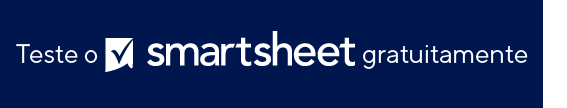 PEDIDO SIMPLES DE ALTERAÇÃO DE CONSTRUÇÃONOME DO PROJETOLOCAL DE TRABALHON.º DO CONTRATON.º DO PEDIDO DE ALTERAÇÃOPARTE SOLICITANTEDATA DA SOLICITAÇÃOGERENTE DO PROJETOEMPREITEIROPROPRIETÁRIOENGENHEIROVISÃO GERAL DA SOLICITAÇÃO DE ALTERAÇÃOVISÃO GERAL DA SOLICITAÇÃO DE ALTERAÇÃODESCRIÇÃO DAS ALTERAÇÕES NECESSÁRIASMOTIVO DA ALTERAÇÃODOCUMENTOS DE APOIO E JUSTIFICAÇÃOListe todos os documentos anexados que apoiam a alteração solicitada e justifique qualquer aumento de custo e tempo.DOCUMENTOS DE APOIO E JUSTIFICAÇÃOESPECIFICAÇÕESALTERAÇÃO NO PREÇO DO CONTRATOALTERAÇÃO NO PREÇO DO CONTRATOALTERAÇÃO NOS TEMPOS DO CONTRATOALTERAÇÃO NOS TEMPOS DO CONTRATOPREÇO ORIGINALTEMPOS ORIGINAISALTERAÇÕES LÍQUIDAS DE PEDIDOS DE ALTERAÇÃO ANTERIORESALTERAÇÕES LÍQUIDAS DE PEDIDOS DE ALTERAÇÃO ANTERIORES EM DIASAUMENTO/DIMINUIÇÃO LÍQUIDAAUMENTO/DIMINUIÇÃO LÍQUIDAVALOR TOTAL DO CONTRATO COM ALTERAÇÕES APROVADASTEMPO TOTAL DO CONTRATO COM ALTERAÇÕES APROVADASRECOMENDADO PORENGENHEIRO DE REGISTROAPROVADO PELO PROPRIETÁRIODATADATAACEITO PELO EMPREITEIROAVALIADO PELO FINANCIADORDATADATANOME DO PROJETOLOCAL DE TRABALHON.º DO CONTRATON.º DO PEDIDO DE ALTERAÇÃODESCRIÇÃO DETALHADA DO TRABALHODESCRIÇÃO DETALHADA DO TRABALHODESCRIÇÃO DETALHADA DO TRABALHODESCRIÇÃO DETALHADA DO TRABALHODESCRIÇÃO DETALHADA DO TRABALHONOME DO MATERIALDESCRIÇÃOQUANTIDADEPREÇO UNITÁRIOVALORTOTALMÃO DE OBRAMÃO DE OBRAN.º DE HORASTAXAVALORREMUNERAÇÃO NORMALREMUNERAÇÃO NORMALREMUNERAÇÃO DE HORA EXTRAREMUNERAÇÃO DE HORA EXTRATOTALEQUIPAMENTOSEQUIPAMENTOSN.º DE HORASTAXAVALORALUGADOALUGADOALOCADOALOCADOTRANSPORTETRANSPORTETOTALDESPESAS GERAIS (TOTAL DE MATERIAIS, MÃO DE OBRA E EQUIPAMENTOS)DESPESAS GERAIS (TOTAL DE MATERIAIS, MÃO DE OBRA E EQUIPAMENTOS)x 15%SUBEMPREITEIROSSUBEMPREITEIROSN.º DE HORASTAXAVALORSUBEMPREITEIRO 1SUBEMPREITEIRO 1SUBEMPREITEIRO 2SUBEMPREITEIRO 2SUBEMPREITEIRO 3SUBEMPREITEIRO 3TOTALTOTAL GERALEMPREITEIROASSINATURAGERENTE DO PROJETOASSINATURADATADATAAVISO DE ISENÇÃO DE RESPONSABILIDADEQualquer artigo, modelo ou informação fornecidos pela Smartsheet no site são apenas para referência. Embora nos esforcemos para manter as informações atualizadas e corretas, não fornecemos garantia de qualquer natureza, seja explícita ou implícita, a respeito da integridade, precisão, confiabilidade, adequação ou disponibilidade do site ou das informações, artigos, modelos ou gráficos contidos no site. Portanto, toda confiança que você depositar nessas informações será estritamente por sua própria conta e risco.